Crisis and Relief in the Niger Delta (2012–2013): Assessment of the Effects of a Flood on Relational CapabilitiesGAËL GIRAUD, HÉLÈNE L’HUILLIER, & CÉCILE RENOUARDTo appear in Oxford Development StudiesMethodological note available for download from www.chair-energy-prosperity.org  A – Map of the area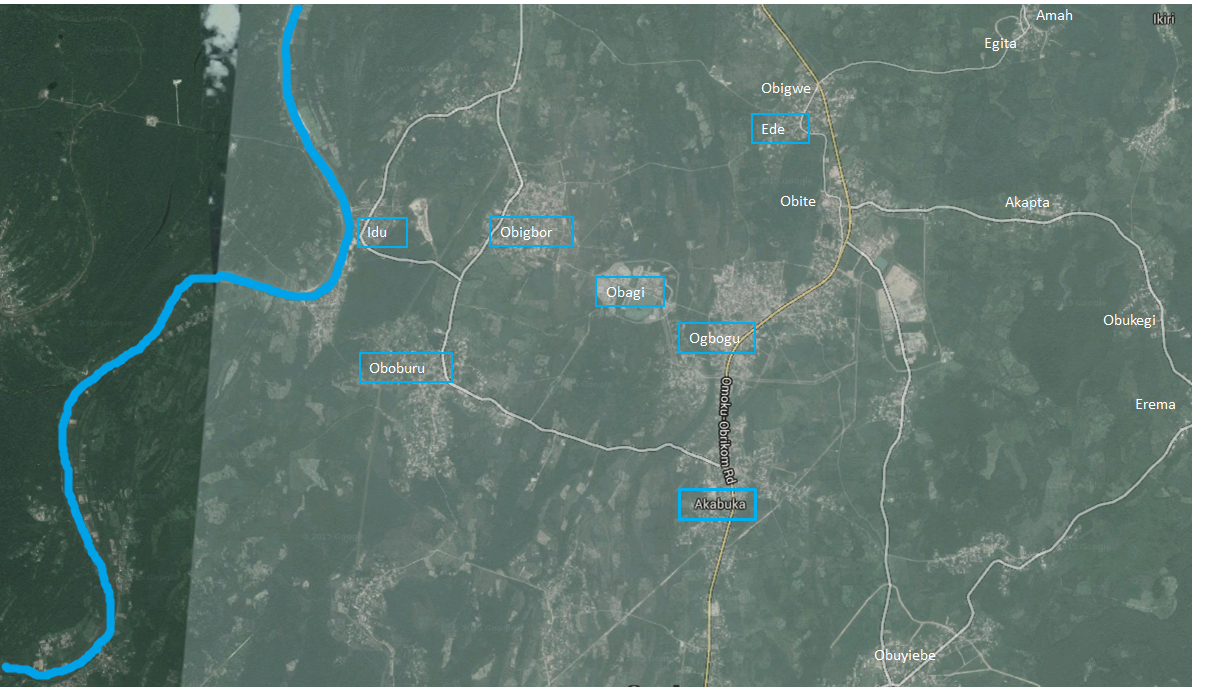 Communities boxed in blue are those affected by the flood; other communities are the control group. B – Analysis of correlations between RCI components at the dimension levelThe choice of components for the light version of the RCI used in this paper was made according to three sets of criteria. First, we looked at correlations between components at the dimension level in our 2013 sample. Components that were highly correlated with others within a dimension or that did not contribute much to the dimension value were excluded from our set of indicators. Second, we looked at descriptive statistics, comparing 2012 and 2013. Components that showed very little variance were also excluded. Lastly, qualitative findings led us to keep or exclude specific variables according to what was observed on-site.The first two criteria led to excluding the components ‘household size,’ ‘family ties,’ and ‘close friends’ from the second dimension of RCI—private relations—as well as the components ‘vote,’ ‘group affiliation,’ and ‘collective action’ from the third dimension, civic commitment (see Appendix B). The third argument excludes ‘access to transportation’ from the first dimension. The question that was asked in order to construct the variable concerning transportation access focuses on road quality among communities. As the treatment and control villages were near one another, this variable is useful for comparisons between areas or communities but does not seem appropriate for the measure of the flood’s effects. If the flood destroyed part of the road that links a flooded community to a non-flooded one, then the control group would also be affected by this, and estimates would be biased. The analysis of correlations is presented in Tables B1–B3. In Table B1, we see that all components of the first dimension (integration into networks) notably contribute to the dimension value, and that those that drive it the most are ‘transportation’ and ‘access to information’ (having correlations of more than 0.6 with the index score). No components are highly correlated (more than 0.3) to one another, so this rule cannot imply a decision for the components of this dimension.Table B1. Correlations between components of the first dimension of RCI: Integration into networksWith regard to the second dimension, private relations, Table B.2 shows that the dimension score is mostly driven by three components (close friends, financial support, and trust in the community). This result justifies focusing on these three components for this dimension and excluding household size and family ties. Once again, we do not find any high correlation between components.Table B2. Correlations between components of the second dimension of RCI: Private relationsIn the third dimension of RCI (civic commitment), all components have correlation levels of more than 0.30 with the dimension value; however, the correlation for ‘vote’ is close to the cutoff (0.34), so it is reasonable to exclude it among the five components. Moreover, group affiliation and collective action are highly correlated to one another (0.52), so we can also exclude one of these two components. This reduces the number of components in the dimension to three.Table B3. Correlations between components of the third dimension of RCI: Civic commitmentC – Trends analysis 2008–2012 for the flooded and non-flooded areasFigure C.1. Trends for employment statusFigure C.2. Trends for access to informationFigure C.3. Trends for access to telecommunicationFigure C.4. Trends for trust in communityFigure C.5. Trends for financial supportFigure C.6. Trends for solidarityFigure C.7. Trends for trust in others D – Flood effects: Results of the specification on the whole sample, with a dummy for aid in the control variablesE – Flood effects: Results of the specification on the subsample who did not receive aid, with MPI in the control variablesF – Questionnaire used for the quantitative survey in 2012INDIVIDUAL QUESTIONNAIRE IDENTIFICATIONI – SOCIO –ECONOMIC AND DEMOGRAPHIC DATAA- Social status and EmploymentB- Employment seeking and unemploymentN.B.: The section concerns all unemployed persons and employed persons looking for another job. If the person is not looking for a job, please go to the next sectionC- Religion / Education and household  II – QUALITY OF LIFE  A- Infrastructure   B-Housing     C-Water  D- Food          E-Personal perception         F- Professional skills and equipment G –Religious rites           H-Values I-PoliticsJ- Social network   K - Private organisations TEPNG / AGIP (If there is a project TEPNG / AGIP)L-Corruption M-EmpowermentN- Participation (If you or your family belong to any group Go to 321)O- Information and CommunicationP- Addendum for Multidimensional Poverty IndexQ- Outcomes from oil companies societal programsFrom which institutions have you got any benefit in the last years? (Multiple answers possible)E – Questionnaire used for the quantitative survey in 2013 INDIVIDUAL QUESTIONNAIRE IDENTIFICATIONI – SOCIO –ECONOMIC AND DEMOGRAPHIC DATAII – MATERIAL AND RELATIONAL CAPABILITIESIII – QUESTIONS RELATED TO OPPORTUNITIESIV – ADDITIONAL QUESTIONS ABOUT THE EVENTS:FloodIncidentDim. 1 NetworksEmployment statusTransportTele-communicationInformationDim. 1 Networks1Employment status0.431Transport0.630.001Telecommunication0.47-0.030.061Information0.65-0.030.190.241Dim. 2 Private relationsHousehold sizeFamily tiesClose friendsFinancial supportTrust communityDim. 2 Private relations1Household size0.271Family ties0.230.181Close friends0.52-0.010.101Financial support0.630.090.040.201Trust community0.67-0.010.080.100.031Dim. 3 civic commitmentGroup affiliationCollective actionVoteSolidarityTrust in othersDim. 3 civic commitment1Group affiliation0.471Collective action0.580.521Vote0.34-0.060.081Solidarity0.520.070.040.041Trust in others0.630.050.080.030.081(1)(2)(3)(4)(5)(6)(7)(8)(9)(10)(11)Employment statusTelecommu-nicationAccess to informationFinancial supportTrust in the communitySolidarityTrust in othersIntegration into networksPrivate relationsCivic commitmentRCI scoreTime-0.076*0.081**-0.146***-0.022-0.135***0.059-0.016-0.032-0.078**0.022-0.030(0.046)(0.034)(0.045)(0.042)(0.050)(0.036)(0.049)(0.031)(0.033)(0.031)(0.020)Flood0.0120.0190.0150.001-0.0050.064-0.0810.017-0.002-0.0090.002(0.051)(0.037)(0.050)(0.047)(0.055)(0.040)(0.054)(0.034)(0.037)(0.035)(0.022)Time*Flood-0.032-0.095*0.059-0.0660.377***-0.140**0.137*-0.0180.156***-0.0010.045(0.069)(0.050)(0.068)(0.063)(0.075)(0.054)(0.074)(0.046)(0.050)(0.047)(0.030)Aid-0.107***-0.085***0.0050.062*-0.0160.0430.056-0.0400.0230.050**0.011(0.037)(0.027)(0.036)(0.034)(0.040)(0.029)(0.040)(0.025)(0.027)(0.025)(0.016)Zone0.061*0.086***-0.000-0.065**-0.078**-0.0010.0250.043**-0.072***0.012-0.006(0.032)(0.023)(0.031)(0.029)(0.035)(0.025)(0.034)(0.021)(0.023)(0.022)(0.014)Gender-0.0500.115***0.220***0.0270.0240.070**0.108***0.167***0.0260.089***0.094***(0.036)(0.027)(0.036)(0.033)(0.040)(0.029)(0.039)(0.024)(0.026)(0.025)(0.016)Age0.020-0.091***-0.066***-0.045**-0.039*-0.038**0.000-0.079***-0.042***-0.019-0.046***(0.022)(0.016)(0.021)(0.020)(0.024)(0.017)(0.023)(0.015)(0.016)(0.015)(0.009)Ordinary member0.157***-0.0480.016-0.056-0.108**-0.032-0.067-0.016-0.082***-0.050*-0.049***(0.041)(0.030)(0.040)(0.038)(0.045)(0.032)(0.044)(0.028)(0.030)(0.028)(0.018)Marital status-0.0130.115***0.087*-0.047-0.0800.046-0.0110.101***-0.063*0.0180.018(0.049)(0.036)(0.049)(0.045)(0.054)(0.039)(0.053)(0.033)(0.036)(0.034)(0.021)Agriculture worker-0.058-0.0220.0470.060*0.0410.053*0.085**0.0130.051**0.069***0.044***(0.035)(0.026)(0.035)(0.032)(0.038)(0.028)(0.038)(0.024)(0.026)(0.024)(0.015)Observations668668668668668668668668668668668R-squared0.0630.1380.0930.0350.0820.0380.0400.1380.0600.0520.108Standard errors in parenthesesStandard errors in parenthesesStandard errors in parentheses*** p<0.01, ** p<0.05, * p<0.1*** p<0.01, ** p<0.05, * p<0.1(1)(2)(3)(4)(5)(6)(7)(8)(9)(10)(11)Employment statusTelecommu-nicationAccess to informationFinancial supportTrust in the communitySolidarityTrust in othersIntegration into networksPrivate relationsCivic commitmentRCI scoreTime-0.095*0.086**-0.178***-0.031-0.118*0.074-0.053-0.041-0.075*0.011-0.035(0.057)(0.040)(0.055)(0.056)(0.065)(0.048)(0.062)(0.037)(0.043)(0.041)(0.025)Flood-0.0200.056-0.013-0.046-0.0190.089*-0.1010.020-0.032-0.006-0.006(0.063)(0.044)(0.061)(0.061)(0.071)(0.053)(0.068)(0.040)(0.047)(0.045)(0.028)Time*Flood0.103-0.101*0.161**0.0000.399***-0.262***0.1380.0300.200***-0.0620.056(0.084)(0.059)(0.081)(0.082)(0.095)(0.071)(0.092)(0.054)(0.064)(0.060)(0.037)MPI-0.078-0.116-0.1930.0280.015-0.410***-0.1550.021-0.181***(0.129)(0.126)(0.146)(0.108)(0.140)(0.083)(0.097)(0.092)(0.057)‘Assets-less’ MPI-0.268***-0.450***(0.087)(0.120)Zone0.0330.052**-0.020-0.062*-0.093**0.0060.0030.016-0.078***0.005-0.019(0.036)(0.025)(0.034)(0.035)(0.040)(0.030)(0.039)(0.023)(0.027)(0.025)(0.016)Gender-0.0390.0480.272***0.0340.0190.078**0.139***0.158***0.0260.109***0.098***(0.044)(0.031)(0.043)(0.043)(0.050)(0.037)(0.048)(0.028)(0.034)(0.032)(0.020)Age0.025-0.058***-0.080***-0.044*-0.014-0.082***0.012-0.066***-0.029-0.035*-0.043***(0.027)(0.019)(0.026)(0.027)(0.031)(0.023)(0.030)(0.017)(0.021)(0.019)(0.012)Ordinary member0.126**-0.0230.032-0.095*-0.044-0.051-0.0700.002-0.069*-0.060-0.042*(0.053)(0.037)(0.051)(0.052)(0.059)(0.044)(0.057)(0.034)(0.040)(0.037)(0.023)Marital status-0.0030.140***-0.011-0.077-0.0270.0120.0260.061-0.0520.0190.009(0.060)(0.042)(0.058)(0.059)(0.068)(0.051)(0.065)(0.039)(0.046)(0.043)(0.027)Agriculture worker-0.037-0.0100.0680.076*0.084*0.0220.110**0.0310.080**0.066**0.059***(0.044)(0.031)(0.042)(0.043)(0.050)(0.037)(0.048)(0.028)(0.033)(0.031)(0.019)Observations418418418418418418418418418418418R-squared0.0350.1350.1930.0440.0830.0800.0500.2210.0750.0610.153Standard errors in parentheses. *** p<0.01, ** p<0.05, * p<0.1.The ‘assets-less’ MPI is a version of MPI without the ‘assets’ component (which is correlated with the variables ‘information’ and ‘telecommunication’). In this version of the MPI, there are five components instead of six in the third dimension, and each is given a weight of 1/15 instead of 1/18.Standard errors in parentheses. *** p<0.01, ** p<0.05, * p<0.1.The ‘assets-less’ MPI is a version of MPI without the ‘assets’ component (which is correlated with the variables ‘information’ and ‘telecommunication’). In this version of the MPI, there are five components instead of six in the third dimension, and each is given a weight of 1/15 instead of 1/18.Standard errors in parentheses. *** p<0.01, ** p<0.05, * p<0.1.The ‘assets-less’ MPI is a version of MPI without the ‘assets’ component (which is correlated with the variables ‘information’ and ‘telecommunication’). In this version of the MPI, there are five components instead of six in the third dimension, and each is given a weight of 1/15 instead of 1/18.Standard errors in parentheses. *** p<0.01, ** p<0.05, * p<0.1.The ‘assets-less’ MPI is a version of MPI without the ‘assets’ component (which is correlated with the variables ‘information’ and ‘telecommunication’). In this version of the MPI, there are five components instead of six in the third dimension, and each is given a weight of 1/15 instead of 1/18.Standard errors in parentheses. *** p<0.01, ** p<0.05, * p<0.1.The ‘assets-less’ MPI is a version of MPI without the ‘assets’ component (which is correlated with the variables ‘information’ and ‘telecommunication’). In this version of the MPI, there are five components instead of six in the third dimension, and each is given a weight of 1/15 instead of 1/18.Standard errors in parentheses. *** p<0.01, ** p<0.05, * p<0.1.The ‘assets-less’ MPI is a version of MPI without the ‘assets’ component (which is correlated with the variables ‘information’ and ‘telecommunication’). In this version of the MPI, there are five components instead of six in the third dimension, and each is given a weight of 1/15 instead of 1/18.Standard errors in parentheses. *** p<0.01, ** p<0.05, * p<0.1.The ‘assets-less’ MPI is a version of MPI without the ‘assets’ component (which is correlated with the variables ‘information’ and ‘telecommunication’). In this version of the MPI, there are five components instead of six in the third dimension, and each is given a weight of 1/15 instead of 1/18.Standard errors in parentheses. *** p<0.01, ** p<0.05, * p<0.1.The ‘assets-less’ MPI is a version of MPI without the ‘assets’ component (which is correlated with the variables ‘information’ and ‘telecommunication’). In this version of the MPI, there are five components instead of six in the third dimension, and each is given a weight of 1/15 instead of 1/18.Standard errors in parentheses. *** p<0.01, ** p<0.05, * p<0.1.The ‘assets-less’ MPI is a version of MPI without the ‘assets’ component (which is correlated with the variables ‘information’ and ‘telecommunication’). In this version of the MPI, there are five components instead of six in the third dimension, and each is given a weight of 1/15 instead of 1/18.Standard errors in parentheses. *** p<0.01, ** p<0.05, * p<0.1.The ‘assets-less’ MPI is a version of MPI without the ‘assets’ component (which is correlated with the variables ‘information’ and ‘telecommunication’). In this version of the MPI, there are five components instead of six in the third dimension, and each is given a weight of 1/15 instead of 1/18.Standard errors in parentheses. *** p<0.01, ** p<0.05, * p<0.1.The ‘assets-less’ MPI is a version of MPI without the ‘assets’ component (which is correlated with the variables ‘information’ and ‘telecommunication’). In this version of the MPI, there are five components instead of six in the third dimension, and each is given a weight of 1/15 instead of 1/18.Standard errors in parentheses. *** p<0.01, ** p<0.05, * p<0.1.The ‘assets-less’ MPI is a version of MPI without the ‘assets’ component (which is correlated with the variables ‘information’ and ‘telecommunication’). In this version of the MPI, there are five components instead of six in the third dimension, and each is given a weight of 1/15 instead of 1/18. PRELIMINARY information PRELIMINARY information   N° QUESTIONNAIRE :  /___  /___ /___ /___/Enquirer Name:   N° QUESTIONNAIRE :  /___  /___ /___ /___/                                                 /___/___/Supervisor Name:Village/Community : Oil producing community……………….10TEPNG………………………..11AGIP…………………   ……...12Non oil producing community…………  20                                            /___/ ___/Village/Community : Oil producing community……………….10TEPNG………………………..11AGIP…………………   ……...12Non oil producing community…………  20Local Government Area :ONELGA                                                1Village/Community : Oil producing community……………….10TEPNG………………………..11AGIP…………………   ……...12Non oil producing community…………  20Interview day : /__ __ / __ __ / __ __ __ __/Enquiree Name:Tél. Number : Beginning time:/__/__/H /__/__/mnEnding time:/__/__/H /__/__/mnLanguage of interview:                              English………… …………….1                                                                     Ogbo………………………….2………………………………………………    Egbema………………………3                                                                     Ndoni……………… …………4                                                                     Pidgin………………………....5                                                                     Other, specify………    ……..6Language of interview:                              English………… …………….1                                                                     Ogbo………………………….2………………………………………………    Egbema………………………3                                                                     Ndoni……………… …………4                                                                     Pidgin………………………....5                                                                     Other, specify………    ……..6Remarks :Remarks :Computer Operator’s Code :                                            /___  /___/N°QUESTIONS POSSIBLE ANSWERSCODESGO TO101GenderMale......................................Female.................................12102Age|___|___|103Place of birthIn the present family houseIn the present communityIn the main city within the stateIn a village within the stateIn the main city of another stateIn a village of another stateIn NigeriaIn an other foreign country12345678104DisabilityYes................................No.................................12105Marital statusSingle...................................Married.................................Widow...................................Separated.............................1234106If married, number of wives|___|___|107Social status (Chief, family chief, leader, member of community)______________________________________________________|___|___|108How many children at home?  |___|___|109Employment situation working ……………………………….….. seeking job ………………………………. in charge of household tasks……..……  student …………………………….……... long disease, not looking for a job…….. not working, not looking for a job…..….. others, specify_____________1234567110Status of employed activityThe occasional worker works only on irregular period, the daily wage worker is working on regular period landowner ………………………………. daily/weekly wage worker …………….. contract worker …………………………. occasional worker ………………………. apprentice ………………………………. family helper …………………………… self employed…………………………… employer………………………………… other specify____________________123456789111Sector of activityagriculture (fishing, farming, etc.) ………mining: oil company………………………manufacturing (textile, crafts, etc.)……manufacturing (carpentry, welding spare parts machinery manufacturing) ………. land and construction (house building)…transport (Motorcycle, taxi, bus, train, airplane, watercraft) …..………………….trade (sales, commerce, clothes shops, food shops, etc.) …………………………education or health……………………..state and Administration…………………NGO or Foundation staff………………..banking services…………………………communication ………………………….other, specify .___________________12345678910111213112In addition to your main activity have you had one or many others ?(by order of importance, according to the time of work give the detailed name plus code of the sector activity)Activity no. 2  _______________ __________________________Activity no. 3 ___________________________________________  |___|___|  |___|___|113Why do you have more than one job? (2 answers possible)1.  my job changes with the seasons2.  all the jobs I find are temporary jobs3.  I can’t sustain/help my family with my     main job4. I need more money for a specific     expense/purpose: wedding (dowry),     funerals, disease5. I created activities to give a job to a      member of my family who is      unemployed6.  other, specify__________________|___||___|N°QUESTIONS POSSIBLE ANSWERSCODESGO TO114How long have you been unemployed ?specify number of months of unemployment (for unemployed person) 	|___|___|115How long have you been looking for another job ?specify number of months of looking for another job (for employed person) |___|___|116When was the last time you looked or asked for a job?specify number of months or years since you have been looking for a job WeeksMonthsYears |___|___||___|___||___|___|117What will you now do to find a job/activity ?(in case of multiple answers, please state starting from the most recent action)I will ask a member of my family for a jobI will ask a friend/neighbour/colleagueI will ask people I meet, in the street or going from door to door………………….I will check offers proposed in the Foundation and other agencies…………I will ask my family/friends for money (lent or given) to start an activity…….Nothing, I will wait for a propositionOther, specify__________________1234567118What is the amount of your revenues?Monthly                               |____|____|____|____|____|____| NMonthly                               |____|____|____|____|____|____| NMonthly                               |____|____|____|____|____|____| N1180How much do you spend for food?Monthly                               |____|____|____|____|____|____| NMonthly                               |____|____|____|____|____|____| NMonthly                               |____|____|____|____|____|____| N1181How much for health?Monthly                               |____|____|____|____|____|____| NMonthly                               |____|____|____|____|____|____| NMonthly                               |____|____|____|____|____|____| N1182How much for house rent?Monthly                               |____|____|____|____|____|____| NMonthly                               |____|____|____|____|____|____| NMonthly                               |____|____|____|____|____|____| N1183How much for clothing?Monthly                               |____|____|____|____|____|____| NMonthly                               |____|____|____|____|____|____| NMonthly                               |____|____|____|____|____|____| N1184How much for school expenditures?Yearly                                 |____|____|____|____|____|____| NYearly                                 |____|____|____|____|____|____| NYearly                                 |____|____|____|____|____|____| N1185How much for your professional equipment?Yearly                                 |____|____|____|____|____|____| NYearly                                 |____|____|____|____|____|____| NYearly                                 |____|____|____|____|____|____| N1186How much for the annual festival?Yearly                                 |____|____|____|____|____|____| NYearly                                 |____|____|____|____|____|____| NYearly                                 |____|____|____|____|____|____| N1187Have you made any exceptional expenses last year?house equipment …………………………professional equipmentdowry………………………………………land purchase/rent………………………property purchase………………………Other, specify________ ………………..No exceptional expense12345671188How do you save your income?In a microfinance institutionSaving schemes within the communityLoan given to a relativeSaving at homeNo saving123451189What amount do you save in your income?Monthly                               |____|____|____|____|____|____| NMonthly                               |____|____|____|____|____|____| NMonthly                               |____|____|____|____|____|____| N1184For what purpose do you save money? (up to four responses)food ………………………………………..school expenditure ………………………health expenditure ………………………professional equipment ………………….house equipment …………………………festival………………………………….dowry………………………………………land purchase/rent………………………property purchase………………………good purchase for business……………Other, specify________ ………………..1234567891011119Have people (including your family) given you money during the last year ?Yes................................No.................................12go to 125120Who gives you money?1. husband/wife…………………………..2. Father/mother…………………………3.brother/sister…………………………….4.other family member…….……….........5.friends…………………………………….6.state pension…………………………….7.local leader……………………………….8.religious leader…………………………..9.other people, specify_____________ |______||______||______|N°QUESTIONS POSSIBLE ANSWERSCODESGO TO121What is the frequency  of the donations ?1st main donordaily ………………………………………..weekly …………………………………….Monthly……………………………………Quarterly…………………………………..annually/this year………………………..irregular………………………………….1234561222nd main donordaily ……………………………………….weekly …………………………………….Monthly…………………………………….Quarterly………………………………….annually/this year………………………..irregular…………………………………..1234561233rd main donordaily ………………………………………weekly ……………………………………monthly…………………………………..quarterly………………………………….annually/this year………………………..irregular…………………………………..123456124Please give the amount of money from each of the 3 main donors ?                         1      |____|____|____|____|____|___|                          2      |____|____|____|____|___|____||____|____|____|____|____|___|                          1      |____|____|____|____|____|___|                          2      |____|____|____|____|___|____||____|____|____|____|____|___|                          1      |____|____|____|____|____|___|                          2      |____|____|____|____|___|____||____|____|____|____|____|___| 125Have people (including your family) given you goods during last year ?Yes................................No.................................12go to 133126Who gives you goods ?husband/wife father/mother brother/sisterother family memberfriends state pension local leaderreligious leaderother people, specify_______123456789127What is the frequency of each of the 3 main donations ?1st main donordaily ………………………………………..weekly …………………………………….Monthly……………………………………Quarterly…………………………………..annually/this year………………………..irregular………………………………….123456128What is the frequency of each of the 3 main donations ?2nd main donordaily ……………………………………….weekly …………………………………….Monthly…………………………………….Quarterly………………………………….annually/this year………………………..irregular…………………………………..123456N°QUESTIONS POSSIBLE ANSWERSCODESGO TO1293rd main donordaily ………………………………………weekly ……………………………………monthly…………………………………..quarterly………………………………….annually/this year………………………..irregular…………………………………..123456130What are the type of goods you received from the 3 main donors ?1st main donorlivestock …………………………………..equipment for work ……………………..equipment for household……………….mean of transportation………………….food/grain ………………………………..clothes……………………………………. other, specify________.........................Yes      No1          21          2 1          21          21          21          21          2131What are the type of goods you received from the 3 main donors ?2nd main donorlivestock …………………………………..equipment for work ……………………..equipment for household……………….mean of transportation………………….food/grain ………………………………..clothes……………………………………. other, specify________.........................Yes      No1          21          2 1          21          21          21          21          2132What are the type of goods you received from the 3 main donors ?3rd main donorlivestock …………………………………..equipment for work ……………………..equipment for household……………….mean of transportation………………….food/grain ………………………………..clothes……………………………………. other, specify________.........................Yes      No1          21          2 1          21          21          21          21          2133Did you take a loan in the past 5 years? Yes................................No.................................12go to 142134From whom did you borrow money?husband/wife ……………………………father/mother …………………………….brother/sister …………………………….other relative…………………………….Friend…………………………………….local leader/religious leader…………….bank /saving and loans……………...….boss/employer ______________..........professional money lender……………..NGOs ………………..…………………..Companies (TEPNG / AGIP)…………….Other people, specify_____________ 1 2 3 4 5 6 7 8  9101112N°QUESTIONS POSSIBLE ANSWERSCODESGO TO135When did you borrow money ?specify date/___/___/       /___/___/   /___/___/___/___/     Day          month           year136How much did you borrow ? (specify amount)/___/___/___/___/___/___/___/___/ N137How much have you repaid already ?/___/___/___/___/___/___/___/___/ N138For what purpose did you borrow money ?food ………………………………………..school expenditure ………………………health expenditure ………………………professional equipment ………………….house equipment …………………………ceremony………………………………….Dowry………………………………………land purchase/rent………………………property purchase……………………… good purchase for business……………Other, specify________ ………………..1234567891011139What is the duration of the loan ?specify number of months /__/__/140What is the status of repayment ?totally repaid …………………………….repaid less than 50%............................repaid half or more than 50%................not at all repaid ………………………… 1 2 3 4 141What is the form of repayment ?in cash periodically ……………………..in cash irregularly ……………………….in kind periodically ……………………..in kind irregularly…………………………both cash and kind………………………all repaid in one time……………………..1 2 3 4 5 6 N°QUESTIONS RÉPONSE POSSIBLESRÉPONSE POSSIBLESCODESCODESGO TOGO TO142Level of studyPrimary…………….........................Secondary.......................................     Technical……………………….     General: Junior secondary…...     General: Senior secondary…… Post graduate…………………………Post secondary      Specify: - polytechnics……………….………….- College of education…..……………..- University…….…………..Not attendedPrimary…………….........................Secondary.......................................     Technical……………………….     General: Junior secondary…...     General: Senior secondary…… Post graduate…………………………Post secondary      Specify: - polytechnics……………….………….- College of education…..……………..- University…….…………..Not attended10202122233040414243501020212223304041424350N°QUESTIONS POSSIBLE ANSWERSCODESCODESGO TOGO TO143If you didn’t go to primary school, why did you receive no formal education?Absence of parental persuasion …..…..Absence of school……………………….lack of money…………………………….need to work……………………………..useless for girls……………………..……education not very useful…………..……doesn’t like school………………..…….bad political situation…………………….other, specify________________Yes        No1            21            21            21            21            21            21            21            21            2Yes        No1            21            21            21            21            21            21            21            21            2144If you didn’t go to secondary school, why?Absence of parental persuasion …..…..Absence of school……………………….lack of money…………………………….need to work……………………………..useless for girls……………………..……education not very useful…………..……doesn’t like school………………..…….bad political situation…………………….other, specify________________Yes        No1            21            21            21            21            21            21            21            21            2Yes        No1            21            21            21            21            21            21            21            21            2145How many children have you got?|___|___||___|___|146How many of them go to school?|___|___||___|___|147If the don’t go to school, why?__________________________________________________________________________________________________________________________________________________________________________________________________________________________________________________________148How many people within the household?|___|___||___|___|149Number of rooms in the house|___|___||___|___|150External aspect of the houseRoof: ……………………………………        Zinc …………………….        Thatch …………….        Asbestos ………….…….Other, specifyWalls: …………………………………..      concrete blocks ………..       stone blocks ……………       mud (clay) …………….…   Thatch…………………..       Other, specify ………….Floor:…………………………………….      tile …………………..       Mud…………………       wooden ……………….       concrete ………………       other, specify _______________10111213142021222324253031323334351011121314202122232425303132333435N°QUESTIONS POSSIBLE ANSWERSPOSSIBLE ANSWERSCODESCODESGO TOGO TO151What are the main sources of drinking water for your household?(multiple answers possible)N.B.: The order of importance is determined by the number of times you go for water to each source. Need to prompt for a second sourcePiped water:       piped into residence/          coumpound/ plot………………...       public tap/tap in the       neighbourhood…………………..                                                                                                                                                               Ground water        hand pump in          residence/coumpound/ plot……        public hand-pump ………………Well water         well in residence/coumpound/         plot……………………………….        Public covered well……………….        Public open well …………..……..Surface water        spring ……………………………        river/ stream…………………….         pond / lake ……………………..        still water: dam…………………        rain water………………………        tanker/ truck…………………….        other, specify_______________Piped water:       piped into residence/          coumpound/ plot………………...       public tap/tap in the       neighbourhood…………………..                                                                                                                                                               Ground water        hand pump in          residence/coumpound/ plot……        public hand-pump ………………Well water         well in residence/coumpound/         plot……………………………….        Public covered well……………….        Public open well …………..……..Surface water        spring ……………………………        river/ stream…………………….         pond / lake ……………………..        still water: dam…………………        rain water………………………        tanker/ truck…………………….        other, specify_______________Yes      No1            21            21            21            21            21            21            21            21            21            21            21            21            21            2Yes      No1            21            21            21            21            21            21            21            21            21            21            21            21            21            2152What is the main source of lighting for your household ? Turbine power……………………………generator/battery …………………….kerosene/petrol/gas …………………candles…………………………………other, specify_______________no source of light……………………...Turbine power……………………………generator/battery …………………….kerosene/petrol/gas …………………candles…………………………………other, specify_______________no source of light……………………...123456123456153What kind of toilet facility does your household have ?private flush inside ………………….private flush outside …………………shared flush ………………………….traditional pit………………………….pier latrine…………………………….open defecation field outside the house…………………………………. other, specify_______________private flush inside ………………….private flush outside …………………shared flush ………………………….traditional pit………………………….pier latrine…………………………….open defecation field outside the house…………………………………. other, specify_______________12345671234567154Does any member of your household own any of the following ?(read the statements to the interviewee)radio, tape recorder  ……………….. television………………................... computer…………………………….	oven, hotplate……………………….	 refrigerator …………………………..	mobile phone……………………….	bicycle 	……………………………..	 motorbike ………………………….	car ……………………................... tractor 	……………………………	generator ………………………….	 kerosene lamp ……………………sewing machine …………………..house or apartment ……………..Boat – Canoe……………………radio, tape recorder  ……………….. television………………................... computer…………………………….	oven, hotplate……………………….	 refrigerator …………………………..	mobile phone……………………….	bicycle 	……………………………..	 motorbike ………………………….	car ……………………................... tractor 	……………………………	generator ………………………….	 kerosene lamp ……………………sewing machine …………………..house or apartment ……………..Boat – Canoe……………………YES      NO1            2    1            2          1            21            21            21            21            21            21            21            21            21            21            21            21            2YES      NO1            2    1            2          1            21            21            21            21            21            21            21            21            21            21            21            21            2155Does any member of your household own land ?Yes................................No.................................Yes................................No.................................1212Go to 201Go to 201156If YES, how much land is owned by the household members ?/___/___/___/___/___/___/___/ hectare/___/___/___/___/___/___/___/ hectareN°QUESTIONS POSSIBLE ANSWERSCODESGO TO201Do you think you have good/middle/bad access to healthcare, by local standards?GoodMiddleBadNo health centre1234202Do you think you have good/middle/bad access to transportation, by local standards?GoodMiddleBad123203Do you think you have good/middle/bad access to education, by local standards?GoodMiddleBad123204Do you think you have good/middle/bad access to communication, by local standards?GoodMiddleBad123205Did your access to healthcare improve over the last five years?Yes................................No.................................12206Did your access to transportation improve over the last five years?Yes................................No.................................12207Did your access to education improve over the last five years?Yes................................No.................................12208Did your access to communication improve over the last five years? Yes................................No.................................12209Do you think that, on average, in your village people did get a better access to healthcare over the last five years?Yes................................No.................................12210Do you think that, on average, in your village people did get a better access to transportation over the last five years?Yes................................No.................................12211Do you think that, on average, in your village people did get a better access to education over the last five years? Yes................................No.................................12212Do you think that, on average, in your village people did get a better access to communication over the last five years?Yes................................No.................................12213Do you think the quality of the health centre is good/middle/bad?Goodmiddlebad123214Comment ( 213, why the quality of health centre)_________________________________________________________________________________|___|___|N°QUESTIONS POSSIBLE ANSWERSCODESGO TO215Do you think you have access to good/middle/bad housing (space) by local standards?GoodMiddleBad123216Do you think you have access to good/middle/bad housing (comfort) by local standards?GoodMiddleBad123217Is your house easily accessible by road or by boat all the year long to a market? Yes................................No.................................12218Is your house easily accessible by road or by boat all the year long to a school? Yes................................No.................................12219Is your house easily accessible by road or by boat all the year long to a health centre?Yes................................No.................................12220Do you have regular/occasional access to safe drinking water?Regular accessOccasional accessNo acces123221Do you think you have enough food? Yes................................No.................................12222Do you have any surplus to sell?Yes................................No.................................12223How many times per day do you eat: OnceTwiceThree time123224Does it happen, sometimes, that you don't eat in a day? Yes................................No.................................12225Do you think your food is of good/middle/bad quality?GoodMiddlebad123228Do you think your quality of life has improved (over the last year)? Yes................................No.................................12Go to 235 229How __________________________________________________________|___|___|230Why? __________________________________________________________|___|___|231Is it related to oil activity? Yes................................No.................................12232Is it related to the implementation of the MoUs between oil companies and your community?Yes................................No.................................12233Is it related to another institution’s program? Yes................................No.................................12Go to 235234Is it related to the Local Government?Yes................................No................................. 236Are you generally happy with your life and your surroundings?Yes................................No.................................12237Has TOTAL-TEPNG / AGIP respected the people and their culture and the natural environment?Yes................................No.................................12239Has TOTAL-TEPNG / AGIP adequately been working with stakeholders within the community?Yes................................No.................................12240Has TOTAL-TEPNG / AGIP adequately been working with stakeholders outside the community?Yes................................No.................................12N°QUESTIONS POSSIBLE ANSWERSCODESGO TO241Have you ever received a technical and/or vocational training?Yes................................No.................................12Go to 243242Which one?_______________________________________________________________________________________|___|___|243Would you like to improve your skills?Yes................................No.................................12Go to 246244In which domain?_______________________________________________________________________________________|___|___|245Are you able to do it?Yes................................No.................................12246Do you have appropriated equipment material and resources for your main activity:Farming instrumentsPalm oil pressDrums for holding oilStore for garri storageCray fishnetsOcean fishing netsBoatCassava grating unitFinancial revolving loansOther specify_________________Yes          No1               21               21               21               21               21               21               21               21               21               2247Religion Christian.....................................                Catholic ………….…                Protestant…………..                Pentecostal                                Other specify          __________________Muslim.............................................Traditional believer…………...........10111213         14          152030248Do you go regularly to Church? Yes................................No.................................12249Do you go regularly to the oracle?Yes................................No.................................12250How often: never/occasionally/oftenNeverOccasionallyoften123251Do you pray at home?Yes................................No.................................12252Do you take part in traditional sacrifices? Yes................................No.................................12Go to 255253Which ones?__________________________________________________________|___|___|N°QUESTIONS POSSIBLE ANSWERSCODESGO TO254What are the main celebrations during the year?__________________________________________________________|___|___|255Did you take part in any ceremony during the past year?Yes................................No.................................12Go to 258256which ones __________________________________________________________|___|___|257Is religion important in your day-to-day life? Yes................................No.................................12258Why?__________________________________________________________|___|___|259Is religion important at work?Yes................................No.................................12260Is religion important in your family?Yes................................No.................................12263Self PerceptionWhich of the following qualifies you best? (3 answers required, please read out the list)(classify according to what describes you best)01.disappointed ………………………..02.normal………………………………03.happy………………………………….04.Useless……………………………….05.brave: courageous…………………..06.willing ………………………………..07.proud ……………………………….08.oppressed  …………………………..09.poor …………………………………10.deprived……………………………….11.Independent……………………….12.excluded …………………………….13.strong ……………………………….14 Weak………………………………….|___|___||___|___||___|___|264What are the main values for you concerning your personal life? Patience Humility ObedienceOther  specify ____________________Yes         No1               21               21               21               2265What are the main values for you concerning your family life? Peace Unity Food WorkOther specify ___________________Yes         No1               21               21               21               21               2269Did you vote in the last local (Chairman and Counsellors) election?Yes................................No.................................12270If no, why?__________________________________________________________|___|___|271Did you vote in the last Governor election? Yes................................No.................................12272If no, why?__________________________________________________________|___|___|273Did you vote in the last state house of assembly election? Yes................................No.................................12274If no, why not?/__/__/275Did you vote in the last senate election? Yes................................No.................................12276Why not?__________________________________________________________     /__/__/277Did you vote in the last presidential election?Yes................................No.................................12278Why not?__________________________________________________________/__/__/279Did you vote in the last house of representatives election? Yes................................No.................................12280Why not?__________________________________________________________/__/__/281Would you ever vote for somebody who is not from your ethnic group?Yes................................No.................................12282Do local people take into account your concerns and your opinions when they make decisions that affect you?Yes................................No.................................12283Do you choose the persons who are the representatives or who participate in a CDC?Yes................................No.................................12N°QUESTIONS POSSIBLE ANSWERSCODESGO TO284About how many close friends do you have    01 to 45 to 10More than 101234285If you suddenly needed a small amount of money, how many people beyond your immediate household could you turn to?|___|___|286With how many members of your family do you live? |___|___|287How many people do you discuss with every day outside your household?  |___|___|288For women: how many other women do you discuss with regularly outside your house? |___|___|289How many children do you take care of at home? |___|___|290How many children do you indirectly help outside your house? |___|___|291- Who do you feel loves you ? (3 answers possible) (classify according to preference)01. Mother02 father 03. sister/brother04. spouse05. your children06. in-laws 07. other member of family08. religious 09. other leader of community 10. other member of community11. no one12. other, specify__________________|___|___||___|___||___|___|292Do the TOTAL-TEPNG/AGIP leaders have consistency in word and deed?Yes................................No.................................12293Comment_________________________________________________________|___|___|294Do they listen and respond to the problems and needs of the poor people?Yes................................No.................................12295Are they loyal to the community?Yes................................No.................................12296In which manner?__________________________________________________________|___|___|297Do they discriminate between social groups?Yes................................No.................................12298Do they give honest and good suggestions?Yes................................No.................................12299How often do you go to TOTAL-TEPNG / AGIP buildingEvery day Once a weekOnce a monthneverOther specify  ____________________1234300How many TOTAL-TEPNG/AGIP projects have you participated in?|___|___|301Which ones?__________________________________________________________|___|___|302Do you have to pay additional money to officials (LG, CDC…) to have something done?Yes................................No.................................12303Are such payments effective in getting a service delivered or a problem solved?Yes................................No.................................12304Do you take part to assemblies that affect your daily activities?Yes................................No.................................12305Can you change the course of your life? Yes................................No.................................12306Do you have the needed rights and resources to do so?Yes................................No.................................12307Do you have the capability to implement your decisions?Yes................................No.................................12308What do you think your situation will be like in 5 years? Read the 3 possibilitiesthe same as todaybetter than today worse than today 123Go to 309309In what way will your situation be better ? (2 answers possible specify by order of importance)01. I will earn more money02. I will own property (land, house,        Livestock…)03. I will be married 04. I will benefit from better health       services05. I / my children will benefit from better       education06. I will benefit from better security 07. I will benefit from better economic      situation08. I will get better help from the       international community09. other, specify______________ |___|___||___|___|310Of all the groups which members of your household belong to, which two are the most important to your household?1______________________________2______________________________|___|___|311Which groups do you belong to?_______________________________________________________________|___|___|312Which is the most important to you?______________________________|___|___|313How does one become a member of this group?By electionBy willBy cooptationOther specify __________________1234314What is the main benefit from joining the group:Social recognitionFinancial retributionSense of fulfilmentDesire to participate to the common goodSkill acquisitionOther specify ____________________Yes    No1         21         21         21         21         21         21         2315Are members mostly of the same political viewpoint or ideology?Yes................................No.................................12316In the past 3 years has membership declined, remained the same or increased?DeclinedRemained the same Increased?123317When there is a decision made in the group, how does it usually come about:VoteConsensusTop/down decision 123318How are leaders in the group selected?VoteConsensusTop/down decision 123319Are the leaders effective?Yes................................No.................................12320Does the group work with other groups in the community?Yes................................No.................................12321How would you rate the social unity of this village:PartnershipRivalriesConflicts123322Are there any community activities in which you are not allowed to participate?Yes................................No.................................12323If yes, which ones?_______________________________________________________________________________________|___|___|324What differences are source of division among the community:EducationReligionEthnic groupEconomic conditionsPoliticsYes    No1          21          21          21          21          2325Generally speaking, would you say that most people can be trusted?Yes................................No.................................12326Why?_______________________________________________________________________________________|___|___|327If a community’s project does not directly benefit you, but benefits many others in the village, would you contribute time or money to the project?Yes................................No.................................12328Have you already contributed to such a project?Yes................................No.................................12329All together, how many times in the past year did you or anyone else in your household participate in community activities: NeverOncea few timesregularly1234N°QUESTIONS POSSIBLE ANSWERSCODESGO TO330How long does it take to reach the nearest working post office?Less than 30 mnBetween 30mn and 1 hour More than one hour123331Do you have any mobile phone?Yes................................No.................................12332Do you use Internet?Yes................................No.................................12333If yes, how often?Every dayOccasionallyScarcelyNever1234334How often in the last month have you or anyone in your household read a newspaper or had one read to you?EverydayOccasionallyNever123335How often do you listen to the radio?Every day                                        Occasionally                                    Never123336How often do you watch TV?Every dayOccasionallyNever123337What are you interested in?Local newsNational newsInternational newsPoliticsEconomyEnvironmentSportSocial issuesYes           No1                 21                 21                 21                 21                 21                 21                 21                 2338How do you communicate with your contacts in remote locations?I travel myselfOral messages through a travellerLetter sent through a travellerLetter through post officeMobile phoneInternetYes           No1                 21                 21                 21                 21                 21                 2N°QUESTIONS POSSIBLE ANSWERSCODESGO TO339Have you got any school-aged child who has left school without completing primary education?Yes................................No.................................12340Does your household cook with wood, dung or charcoal only?Yes................................No.................................12341Has any child died in your family?Yes................................No.................................12N°QUESTIONS POSSIBLE ANSWERSCODESGO TO342Have you so far personally benefited from any oil company’s or oil activity related program? Yes................................No.................................12343From which institutions have you got any benefit in the last years? (Multiple answers possible)See the table below...A1toE6344Do you think the redistribution system of oil related opportunities has improved in fairness in the last five years in your community?Yes................................No.................................12345Which of these three factors is the main flaw of the redistribution process within your community?Not enough for so many peopleLack of transparency in the companyEmbezzlement in the community123346What impedes the most the development of your community?Oil companies activities and behaviorAbsence of the GovernmentInability of the community to organizeWitchcraft and paganism1234Scholarship (1)Skills Acquisition (2)Contract (3)Advice in Agriculture (4)Microcredit (5)Job (6)AGIP (A)Local Government (B)TOTAL (C)NDDC (D)Another, specify (E)_________________ PRELIMINARY information PRELIMINARY information   N° QUESTIONNAIRE :  /___  /___ /___ /___/Enquirer Name:   N° QUESTIONNAIRE :  /___  /___ /___ /___/                                                 /___/___/Supervisor Name:Village/Community : Oil producing community……………….10TEPNG………………………..11AGIP…………………   ……...12Non oil producing community…………  20                                            /___/ ___/Village/Community : Oil producing community……………….10TEPNG………………………..11AGIP…………………   ……...12Non oil producing community…………  20Local Government Area :ONELGA                                                1Village/Community : Oil producing community……………….10TEPNG………………………..11AGIP…………………   ……...12Non oil producing community…………  20Interview day : /__ __ / __ __ / __ __ __ __/Enquiree Name:Tél. Number : Beginning time:/__/__/H /__/__/mnEnding time:/__/__/H /__/__/mnLanguage of interview:                              English………… …………….1                                                                     Ogba………………………….2………………………………………………    Egbema………………………3                                                                     Ndoni……………… …………4                                                                     Pidgin………………………....5                                                                     Other, specify………    ……..6Language of interview:                              English………… …………….1                                                                     Ogba………………………….2………………………………………………    Egbema………………………3                                                                     Ndoni……………… …………4                                                                     Pidgin………………………....5                                                                     Other, specify………    ……..6Remarks :Remarks :Numéro de code de l’agent de saisie :                                            /___  /___/N°QUESTIONS POSSIBLE ANSWERSCODESGO TO101GenderMale......................................Female.................................12102Age|___|___|104DisabilityYes................................No.................................12105Marital statusSingle...................................Married.................................Widow...................................Separated.............................1234107Social status (Chief, family chief, leader, member of community)_______________________________________________________________|___|___|108How many children at home?|___|___|109Employment situationworking ……………………………….…..seeking job ……………………………….in charge of household tasks……..…… student …………………………….……...long disease, not looking for a job……..not working, not looking for a job…..…..others, specify_____________1234567110Status of employed activityThe occasional worker works only on irregular period, the daily wage worker is working on regular periodlandowner ……………………………….daily/weekly wage worker ……………..contract worker ………………………….occasional worker ……………………….apprentice ……………………………….family helper ……………………………self employed……………………………employer…………………………………other, specify____________________123456789111Sector of activityagriculture (fishing, farming, etc.) ………mining: oil company………………………manufacturing …..........…………………. land and construction (house building)…transport (Motorcycle, taxi, bus, train, airplane, watercraft) …..………………….trade (sales, commerce, clothes shops, food shops, etc.) …………………………education or health……………………..state and Administration…………………NGO or Foundation staff………………..banking services…………………………communication ………………………….other, specify .___________________1235678910111213N°QUESTIONSPOSSIBLE ANSWERSCODESGO TO118What is the amount of your revenues?Monthly                               |____|____|____|____|____|____| NMonthly                               |____|____|____|____|____|____| NMonthly                               |____|____|____|____|____|____| N1180How much do you spend for food?Monthly                               |____|____|____|____|____|____| NMonthly                               |____|____|____|____|____|____| NMonthly                               |____|____|____|____|____|____| N1181How much for health?Monthly                               |____|____|____|____|____|____| NMonthly                               |____|____|____|____|____|____| NMonthly                               |____|____|____|____|____|____| N119Have people (including your family) given you money during the last year?Yes.........................................................No...........................................................12Go to 125N°QUESTIONSPOSSIBLE ANSWERSCODESGO TO120Who gives you money? (3 answers possible) (classify according to importance)1. husband/wife…………………………..2. Father/mother…………………………3. Brother/sister………………………….4. Other family member…….……….........5. Friends………………………………….6. State pension………………………….7. Local leader…………………………….8. Religious leader………………………..9. Other people, specify_____________ |______||______||______|125Have people (including your family) given you goods during last year?Yes................................No.................................12Go to 142126Who gives you goods?husband/wife father/mother brother/sisterother family memberfriends state pension local leaderreligious leaderother people, specify_______123456789142Level of studyPrimary……………...............................Secondary............................................Post graduate…………….……………Post secondary…………….…………..Not attended…………………………….1020304050148How many people within the household?|___|___|150External aspect of the houseFloor:…………………………………….      Tile …………………..       Mud…………………       Wooden ……………….       Concrete ………………       Other, specify _______________3132333435151What are the main sources of drinking water for your household?(multiple answers possible)Piped water:Ground water (hand pump)Well water Surface water (spring, river...)YES      NO1            21            21            21            2152What is the main source of lighting for your household? Turbine power……………………………generator/battery …………………….kerosene/petrol/gas …………………candles…………………………………other, specify_______________no source of light……………………...123456153What kind of toilet facility does your household have?private flush inside ………………….private flush outside …………………shared flush ………………………….traditional pit………………………….pier latrine…………………………….open defecation field outside the house………………………………….other, specify_______________1234567154Does any member of your household own any of the following?(read the statements to the interviewee)radio, tape recorder  ………………..television………………...................computer…………………………….	oven, hotplate……………………….	 refrigerator …………………………..	mobile phone……………………….	bicycle 	……………………………..	motorbike ………………………….	car ……………………...................tractor 	……………………………	generator ………………………….	kerosene lamp ……………………sewing machine …………………..house or apartment ……………..boat – canoe……………………....YES      NO1            21            21            21            21            21            21            21            21            21            21            21            21            21            21            2N°QUESTIONS POSSIBLE ANSWERSCODESGO TO155Does any member of your household own land?Yes..........................................................No...........................................................12201Do you think you have good/middle/bad access to healthcare, by local standards?GoodMiddleBadNo health centre1234202Do you think you have good/middle/bad access to transportation, by local standards?GoodMiddleBad123213Do you think the quality of the health centre is good/middle/bad?GoodMiddleBad123220Do you have regular/occasional access to safe drinking water?Regular accessOccasional accessNo access123221Do you think you have enough food? Yes................................No.................................12223How many times per day do you eat: OnceTwiceThree time123225Do you think your food is of good/middle/bad quality?GoodMiddleBad123268 Did you vote at least once in the last elections (Chairman, Governor, State House of Assembly, Senate, Presidential, House of Representative)?Yes................................No.................................12284About how many close friends do you have?    01 to 45 to 10More than 101234285If you suddenly needed a small amount of money, how many people beyond your immediate household could you turn to?|___|___|291- Who do you feel loves you ? (3 answers possible) (classify according to preference)01. Mother02 father 03. sister/brother04. spouse05. your children06. in-laws 07. other member of family08. religious 09. other leader of community 10. other member of community11. no one12. other, specify__________________|___|___||___|___||___|___|311Which groups do you belong to?_______________________________________________________________|___|___|320Does the group work with other groups in the community?Yes................................No.................................12321How would you rate the social unity of this village:PartnershipRivalriesConflicts123325Generally speaking, would you say that most people can be trusted?Yes................................No.................................123250More precisely, could you tell me whether you trust...Your relativesPeople you know personallyPeople you meet for the first timeYES      NO1            21            21            2327If a community’s project does not directly benefit you, but benefits many others in the village, would you contribute time or money to the project?Yes................................No.................................12329All together, how many times in the past year did you or anyone else in your household participate in community activities: NeverOnceA few timesRegularly1234331Do you have any mobile phone?Yes................................No.................................12N°QUESTIONS POSSIBLE ANSWERSCODESGO TO334How often in the last month have you or anyone in your household read a newspaper or had one read to you?EverydayOccasionallyNever123335How often do you listen to the radio?Every day                                        Occasionally                                    Never123336How often do you watch TV?Every dayOccasionallyNever123339Have you got any school-aged child who has left school without completing primary education?Yes................................No.................................12340Does your household cook with wood, dung or charcoal only?Yes................................No.................................12341Has any child died in your family?Yes................................No.................................12350Did you or someone of your household suffer from cholera?This year................................................The year before......................................YES      NO1            21            2351Did you or someone of your household suffer from another severe disease?This year................................................The year before......................................YES      NO1            21            2352Which disease?____________________________________________________________|___|___|N°QUESTIONS POSSIBLE ANSWERSCODESGO TO342Have you so far personally benefited from any oil company’s or oil activity related program? Yes................................No.................................12Go to 400343From which institutions have you got any benefit in the last years? (Multiple answers possible)See the table below...A1 to E6Scholarship (1)Skills Acquisition (2)Contract (3)Advice in Agriculture (4)Microcredit (5)Job (6)Local Government (B)TOTAL (C)NDDC (D)Another, specify (E)_________________N°QUESTIONSPOSSIBLE ANSWERSCODESGO TO400Have you or someone of your household personally suffered from the flood in August 2012?Yes................................No.................................12Go to 406401What kind of hazard did you suffer? Displacement………………..............Food prices increase……………….Food quality…………………………Access to water……………………..Crops destruction…………………...House damages…………………….Other material damages, specify _____________________________Disease, specify________________Hunger……………………………….Worse access to transport………….Insecurity…………………………….Violence……………………………...Other, specify__________________YES      NO1            21            21            21            21            21            21            21            21            21            21            21            21            2N°QUESTIONSPOSSIBLE ANSWERSCODESGO TO403Who assisted you most?(3 answers possible) (classify according to relevance)01. Family02. Community03. Government04. Oil Company05. other, specify______ |___|___||___|___||___|___|404What kind of help did they provide? ________________________________________________________|___|___|406What do you think of the way the Clan/Community reacted to the flood?GoodMiddleBad123407What do you think of the way the Government reacted to the flood?GoodMiddleBad123408What do you think of the way TOTAL/TEPNG reacted to the flood?GoodMiddleBad123409Are you still affected by the flood (or is it behind you)?Yes................................No.................................12N°QUESTIONSPOSSIBLE ANSWERSCODESGO TO410Have you or someone of your household personally suffered from the incident in March/April 2012?Yes................................No.................................12Go to 413411What kind of hazard did you suffer? Displacement………………...............Food prices increase…………………Food quality…………………………..Water pollution……………………….Air pollution…………………………...Soil pollution………………………….Crops destruction…………………….Material damages, specify _____________________________Disease, specify________________Hunger……………………………….Worse access to transport………….Insecurity…………………………….Violence……………………………...Other, specify__________________YES      NO1            21            21            21            21            21            21            21            21            21            21            21            21            21            2413What was the cause of the incident?____________________________________________________________|___|___|414Were you offered compensation from TOTAL-TEPNG/AGIP?Yes................................No.................................12415What do you think of the way the Clan/Community reacted to the incident?GoodMiddleBad123416What do you think of the way the Government reacted to the incident?GoodMiddleBad123417What do you think of the way TOTAL/TEPNG reacted to the incident?GoodMiddleBad123418Are you still affected by the incident (or is it behind you)?Yes................................No.................................12